Обходчики автомобилей NISSAN.Обходчики автомобилей NISSAN базируются на перехвате запроса ключа от моторного блока и расчете ответа на запрос .  Т.е. дается только разрешение на запуск моторному блоку, но все процедуры по управлению зажиганием и стартером остаются за рамками  обходчика. Классификация обходчиков совпадает с классификацией IDATALINK.Обходчик NI1.Тип обходчика – CAN  обходчик.     Код обходчика для диагностики - 04
Точки подключения:  CAN-H, CAN-L
Список автомобилей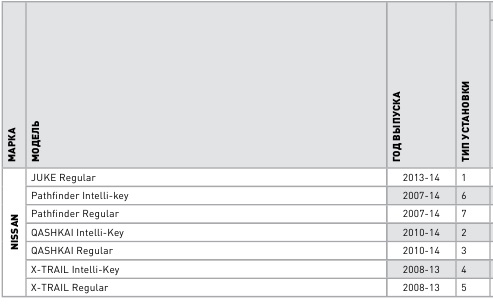 * Nissan Note 2015 RHD2.Настройка устройства.Настройка устройств  AgentMS    и  SuperAgent  для работы со встроенным обходчиком выполняется с мобильного приложения car-online или сайта new.car-online.ru. В разделе “Настройки установщика” необходимо сделать ряд изменений.- обновить программу CAN управления на программу соответствующую вашему автомобилю;                                                                                                                                                                     - разрешить обход  двигателя по CAN ;
- запретить  запуск двигателя по CAN ; 
- задать Тип CAN обходчика -   “NISSAN CAN” ;-После обновления CAN-программы и сохранения настроек необходимо произвести сброс устройства (например SMS RESET).Устройство готово к обучению обходчика.Обучение обходчикаПосле перезагрузки устройства необходимо  провести процесс обучения. Для этого необходимо выключить зажигание автомобиля. Затем с кодонаборника войти в режим обучения обходчика. Для этого набрать на кодонаборнике  четыре цифры вашего C-кода  и  6  (светодиод начнет моргать 6 раз зеленым 1 красным ),  затем на кодонаборнике набрать 151(светодиод будет моргать 5 раз зеленым 1 красным ).   Включить зажигание автомобиля .  В момент включения  устройство будет предпринимать попытку обучения в течении 30 секунд.  В течении  этого времени можно перевключить зажигание , если в течении первых 10 секунд обучение не прошло.     При успешном обучении светодиод перейдет в режим 4 зеленых 4 красных и в протоколе событий появится 210 событие (успешное обучение обходчика).  По окончании 2 минут устройство выйдет из режима обучения автоматически.Если обучение завершилось успешно, необходимо выключить зажигание, перевести Agent MS в охрану и проверить работу дистанционного запуска, послав команду МOTOR ON с сайта, приложения или смс.Дополнительные сведения
Перед тем как подключать силовые цепи , рекомендуется сперва провести процедуру обучения, подключив только CAN.  Наличие в протоколе события 210 будет говорить о совместимости подключаемого обходчика с автомобилем.   